EFIP score:Bevindingen: Hoewel deze methode in principe niet bedoeld is om te classificeren wordt een afkappunt van 0,2 genoemd (score >0,2=kwetsbaar)Mini-Bestest: Balance Evaluatie Systeem Test:Anticiperen: subscore  			/6Houdingscontrole: subscore		/6Sensorische oriëntatie: subscore	/6Balans tijdens lopen: subscore		/10Conclusie:Functionele spierkracht:TCST:Bevindingen Indien de oudere 14 seconden of meer nodig heeft, of indien de oudere niet in staat is de test uit te voeren, heeft men een verhoogd risico ten aanzien van vallen.Conclusie:Uithoudingsvermogen:SteepRamptest:6MWT:* Beoordeling VO2 max: Voor zelfstandig functioneren van ouderen moet VO2-max minimaal 12-14 ml/kg/min zijn.Conclusie:Balans en transfers:Berg Balance Scale:Normwaarde:* < 45: indicatie balanstrainingConclusie:Transfers: TUGT:Referentie:Timed Up and Go test: normgegevens: * >12 sec: verhoogd valrisico volgens Otago* <20 sec: zelfstandig lopen; * 20-30 sec: verdere evaluatie gewenst* >30 sec: hulpmiddel; Conclusie:Loopsnelheid:10MLT:Referentie:* >0,58 m/s (17,2 sec over 10 m=2,1 k/h)* binnenshuis zelfstandig functioneren is waarschijnlijk* >0,77 m/s (13 sec over 10 m=2,7 k/h)* minimale snelheid om straat over te steken* normwaarde gezonde ouderen: 1,25 m/sec (4,5 k/h)Conclusie:SPPB:  puntenScore interpretatie:< 4 punten: niet veilig: beperkt in mobiliteit. Ervaart al veelbeperkingen. Komt in aanmerking voor actiesom functioneren te behouden en om te gaanmet beperkingen4 - 9 punten: grensgebied: beperkt in mobiliteit. Verhoogdrisico op nieuwe beperkingen. Komt inaanmerking voor acties gericht op verbeterenvan het functioneren.> 9 punten: veilig: voldoende mobielValrisico:Gecombineerde valrisicoscore:Referentie:GVS ≥ 9: sterk verhoogd valrisicoGVS ≥ 4: verhoogd valrisicoGVS = 4: gematigd valrisicoConclusie:.Handknijpkracht:Referentie: Zwakte: handknijpkracht bij mannen ≤ 30 kg en bij vrouwen ≤ 18kg.Inventarisatie risicofactoren valrisico:Lopen: onzeker, onveiligTransfers: onveiligInadequaat gebruik loophulpmiddelVerminderde balansPijn/ongemak aan de voetenOnveilig schoeiselOnveilige (woon)omgevingVerminderd/geen inzicht in eigen (on)mogelijkheden, (neemt bijvoorbeeld te veel risico)Verminderde cognitieMoeite met uitvoeren van dubbeltakenVerward/onrustigGehoorproblemenVerminderd gezichtsvermogenMomenteel ziek, slechte voedingstoestand/vochtinnameLast van flauwvallen, wegraken/duizeligheidsklachtenGebruik van risicovolle of meer dan 4 verschillende medicijnenLast van frequent en/of nachtelijk urinerenRegelmatig alcoholgebruikOverigSPPB:Score Interpretatie:puntentotaal: < 4 punten: niet veilig: beperkt in mobiliteit. Ervaart al veel beperkingen. Komt in aanmerking voor acties om functioneren te behouden en om te gaan met beperkingen4 - 9 punten: grensgebied: beperkt in mobiliteit. Verhoogd risico op nieuwe beperkingen. Komt in aanmerking voor acties gericht op verbeteren van het functioneren.> 9 punten: veilig: voldoende mobiel6MWT (Butland 1982) VUmcGemiddelde loopafstand (en 95% betrouwbaarheidsinterval) op 6 MWT voor gezonde ouderen Allen ≥60 jaar 499 (480–519) meter Mannen ≥60 jaar 524 (496–553) meter Vrouwen ≥60 jaar 475 (448–503) meter Mannen 60–69 jaar 560 (511–609) meter Vrouwen 60–69 jaar 505 (460–549) meter Mannen 70–79 jaar 530 (482–578) meter Vrouwen 70–79 jaar 490 (442–538) meter Mannen 80–89 jaar 446 (385–507) meter Vrouwen 80–89 jaar 382 (316–449) meter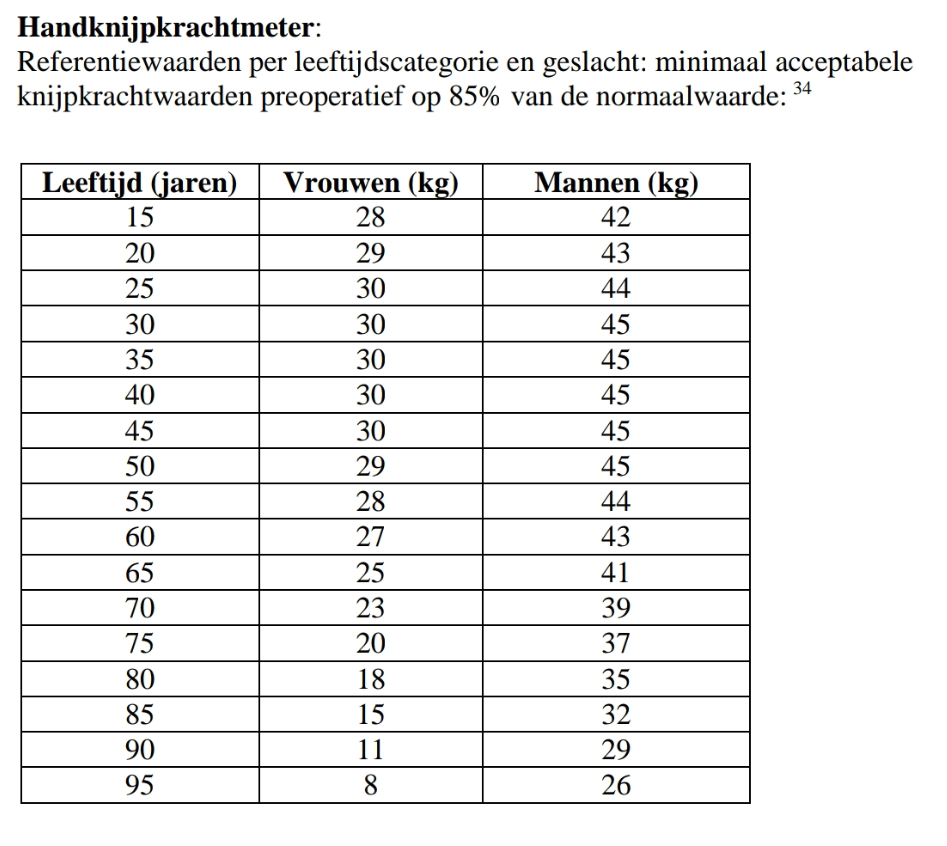 Looptest 4 meter lopen: tijd opnemen Minder dan 4,82 sec: 4 punten Tussen 4,82 en 6,2 sec: 3 punten Tussen 6,21 en 8,7 sec: 2 punten Meer dan 8,7 sec: 1 punt Niet in staat 4 mmeter af te leggen: 0 punten Opstaan: TCST Minder dan 11,2 sec: 4 punten Tussen 11,2 en 13,69 sec: 3 punten Tussen 13,7 en 16,69 sec: 2 punten Tussen 16,7 en 60 sec: 1 punt Meer dan 60 sec of niet in staat: 0 puntenOpstaan: TCST Minder dan 11,2 sec: 4 punten Tussen 11,2 en 13,69 sec: 3 punten Tussen 13,7 en 16,69 sec: 2 punten Tussen 16,7 en 60 sec: 1 punt Meer dan 60 sec of niet in staat: 0 punten